Látky 1 Anita01 Anita05 Anita08 Anita16 Anita23Anita26 Anita28Anita37 Anita41 Anita61 Anita63 Anita72 Anita81 Anita83 Anita85 Anita92 Anita94 Anita95 Anita96Muna01 Muna02 Muna03 Muna04Muna05 Muna06 Muna07 Muna08 Muna10 Muna12 Muna13 Muna14Muna15  Muna16Muna17 Muna18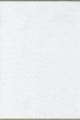 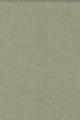 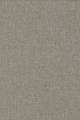 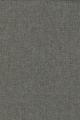 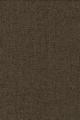 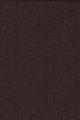 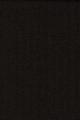 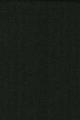 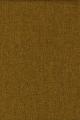 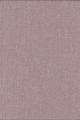 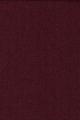 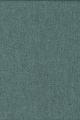 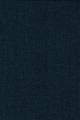 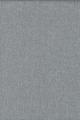 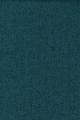 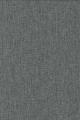 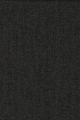 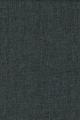 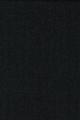 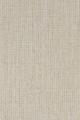 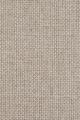 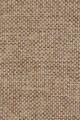 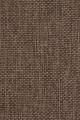 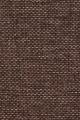 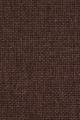 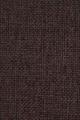 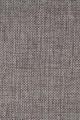 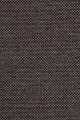 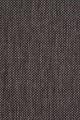 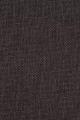 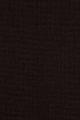 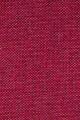 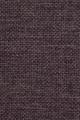 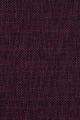 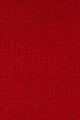 YORK339YORK347YORK356YORK359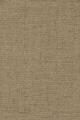 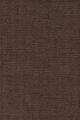 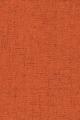 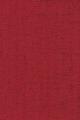  YORK 382 YORK 386 YORK 387 YORK 391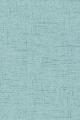 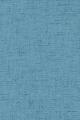 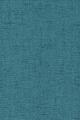 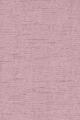 